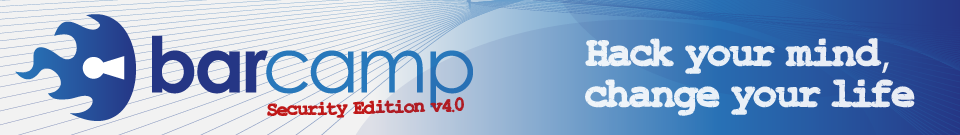 LAS 50 SOMBRAS DE LA SEGURIDAD – RETO DE CONOCIMIENTOSNOVIEMBRE 30 2013NOMBRE:CORREO: TWITTER (SI APLICA)INSTRUCCIONES:Una vez diligenciado el formulario remitir a la dirección  de correo jeffto@eljeffto.com y cruzgio@gmail.com Las pistas aparecerán por la cuenta de Twitter del evento.PREGUNTASHORIZONTALESSe dice que este gurú de la seguridad conoce el secreto entre Bob y Alice. Pista: creo un algoritmo que no ha sido roto aún.4.     El arma ultrapoderosa de los anonymous7.     El evento de seguridad de la información más esperado del año y que ocurre en Las Vegas, se dice que este es para hombres, no para “niñas”	8.     Sigla usualmente asociada a las soluciones de hardware y software que buscan evitar la fuga de información	9.     Este militar fue el primer responsable del rompimiento de la imponente Enigma en la Segunda Guerra Mundial (Apellido)	10.  0x90	12.  El estándar PCI popularizó estas tecnologías para gestión de registros y logs. (Sigla)15.  La componen la CA, RA, TSA, y VA17.  Esta era la víctima del conocido MS12-020 (EN INGLÉS)20.  Investigadores que “demostraron” como nos han espiado los chinos por años22. Protocolo de comunicaciones viejo, inseguro, mal diseñado pero usado en su mayoría en sistemas de control e infraestructura crítica.	23. Este es un mecanismo muy empleado para combatir ataques de tipo CSRF	24. El “Google” malicioso empleado para identificar plataformas vulnerables de cara a la red26. Capacidad de una organización o un sistema de absorber las diversas situaciones del entorno permitiendo mantener la continuidad del negocio. Esto también es un principio de la física.	27. No hay que ser un gurú saber que este es el sistema de gestión de contenido (CMS) web más vulnerable del mercado.	28. Con esta jaulita es posible aislar señales, muy útil para análisis forenses de dispositivos móviles.	29. Una solución de explotación de vulnerabilidades que es la “competencia” de Metasploit. Un tanto costosa.	32. Otro gato y una herramienta que es la navaja suiza de la seguridad. La respuesta es el nombre largo.	33. El lenguaje de los scripts de nmap	34. Modificación de armitage para trabajo colaborativo, actualmente sólo disponible en USA y Europa36. Este tipo de malware secuestra el equipo no permitiendo el acceso a la información a menos de que se “pague” al estafador que logró infectar.	38. El coco de las certificaciones de seguridad orientadas a hacking, cuyo examen toma 24 horas.39. Esta distribución es el némesis de Kali, está dedicada a análisis forenses40. Modelo que protege a través de capas dejando a los datos en el centro.41. Lugar del Barcamp Security 2012 en Medellin (Sigla)42. En el Barcamp Security de 2011 alguien habló sobre SSL, como es su usuario de twitter.43. Quién patrocinó el regalo del Wargame del 2010 en el Barcamp Security. 46. Proyecto de OWASP que ofrece unas librerías que permiten implementar controles para desarrollo seguro de aplicaciones48. Ataque informático de tipo bancario que consiste en mover decimales o cifras “insignificantes”50. Este ataque es el dolor de cabeza de TLS1.0. Año 2011VERTICALES2.     Cada año esperamos su TOP 10 para saber si las ataques más empleados han cambiado	3.     Con este código malicioso apagaron una central nuclear en medio oriente	5.     Google emitía certificados digitales con esta entidad hasta que la hackearon en el 2011	6.     El investigador más conocido por encontrar 2 fallos en DNS que casi acaban con Internet. (Apellido)	11.  Una contraseña, muchos sistemas (Sigla)13.  Esta tecnología es similar a un perro chiguagüeño, solo ladra pero no hace nada más. (Sigla)	14.  El del Carnegie Mellon es el más importante del mundo	16. Otra manera de llamar el Trusted Computer System Evaluation Criteria (en español)	18.  El Nick del primer jailbreaker del iphone, no muy querido por AT&T	19. En 1983 este loco logró atacar un VAX 11/750 e infectarlo.	21. ISO 27004 aborda auditoría pero mayoritariamente aporta guías para generar este tipo de mecanismos de medición de funcionamiento, ¿De qué se habla?	25. La solución de código abierto más conocida para implementación de redes privadas virtuales.	30. Al hablar de riesgos están las amenazas y las …	31. Una herramienta, un gato y privacidad35. La tecnología de análisis de red que está llevando a los firewall al siguiente nivel, el nombre en inglés37. Esta metodología maneja el concepto de RAV para medición del riesgo44. Mejor conocido como uno de los cazapedófilos en .co, también ha participado en varios Barcamp Security45. Sin estas tablitas, el proceso de rompimiento de contraseñas tardaría más de lo que ya tarda (Ingles)47. Esta información es la que permite sacarle el jugo, desde la obtención de información, a las cámaras y sus fotografías49. Nombre del proyecto que fue desvelado hace poco que muestra cómo el Tio Sam espiaba TODO (En inglés)523173826141113612981642127I2532011824151939102317323528222946374134364433423043454749405048